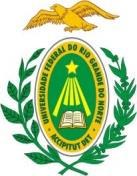 UNIVERSIDADE FEDERAL DO RIO GRANDE DO NORTECENTRO DE TECNOLOGIA CURSO DE GRADUAÇÃO EM ENGENHARIA DE PETRÓLEO ENGENHARIA DE PETRÓLEORELATÓRIO DE ESTÁGIO SUPERVISIONADOTÍTULO DO TRABALHONome do discente mês  2017NATAL, RNNome do AlunoTítulo do Trabalho Empresa ou laboratório ou InstituiçãoRelatório de Estágio apresentado ao Curso de Engenharia de Petróleo da Universidade Federal do Rio Grande do Norte como requisito parcial para a obtenção do título de Engenheiro de Petróleo.Aprovado em ______ de ________________ de 2017.Revisado por:___________________________________________________Prof(a). Dr(a). XXXXXXXXXOrientador – UFRN__________________________________________________Eng(a).  XXXXXXXXXSupervisor  – EMPRESA/LABORATÓRIO (opcional) mês  2017Natal – RN(ESTA PÁGINA DEVERÁ SER DIGITALIZADA APÓS A ASSINATURA. E A ORIGINAL DEVERÁ SER DEIXADA NA COORDENAÇÃO DO CURSO)CAVALCANTE, Diego Bruno de Souza. Estudo do processo de injeção de CO2 e C1 aplicado a um reservatório de óleo leve. 2016. 61 f. Relatório de Estágio - Curso de Engenharia de Petróleo, Universidade Federal do Rio Grande do Norte, Natal, Brasil, 2016.(exemplo)Palavras-Chaves: Injeção de CO2, injeção de água, pré-sal(exemplo)Orientadora: Profª. Drª. XXXXXXXXX RESUMO___________________________________________________________________________XXXXXXXXXXXXXXXXXXXXXXXXDEDICATÓRIA (opcional)AGRADECIMENTOS (opcional)SUMÁRIO ÍNDICE DE FIGURASLISTA DE TABELASLISTA DE ABREVIATURAS E/OU SÍMBOLOS E/OU SIGLASROTEIRO PARA ELABORAÇÃO DO RELATÓRIO TÉCNICO DE ESTÀGIO SUPERVISIONADO(observem que a partir de aqui as páginas têm diferente numeração)CAPA (VER Modelo);FOLHA COM ASSINATURA DO ORIENTADOR E SUPERVISOR (digitalizado e sem emendas nem cortes);AGRADECIMENTOS (Opcional);SUMÁRIO (ou índice);NOMENCLATURA (ou simbologia) (Opcional);RESUMO: Do que se trata o estágio, onde ele foi realizado, sua duração e principais atividades desenvolvidas;INTRODUÇÃO: neste item pode estar a informação relativa à Empresa: caracterização da empresa, onde foi realizado o estágio e as principais conclusões obtidas do trabalho;REVISÃO BIBLIOGRÁFICA DO CONTEÚDO ABORDADO: neste item deve ser colocada uma breve descrição dos principais conceitos necessários para o entendimento do trabalho realizado no estágio; ATIVIDADES REALIZADAS: Contemplam as “estratégias” adotadas para realizar as atividades, neste item podem ser colocadas a metodologia de trabalho e os materiais e métodos, se o estágio tiver sido realizado em um laboratório;RESULTADOS obtidos: neste item deve se mostrar quais foram os resultados mais relevantes do trabalho de estágio, e discutir quando necessário; IDENTIFICAÇÃO DOS CONTEÚDOS ESTUDADOS NO CURRÍCULO, neste item devem ser colocados quais foram os principais conceitos aprendidos no decorrer do curso que foram usados no estágio e como foram usados;CONTRIBUIÇÕES PARA A EMPRESA / LABORATÓRIO:  mostrar quais as principais contribuições para a empresa;COMENTÁRIOS GERAIS;CONCLUSÕES E RECOMENDAÇÕES: este item é relativo aos resultados obtidos no estágio;REFERÊNCIAS BIBLIOGRÁFICAS;ANEXOS (Opcional). Se for colocar um anexo, deve numerar e referenciar em alguma parte do texto